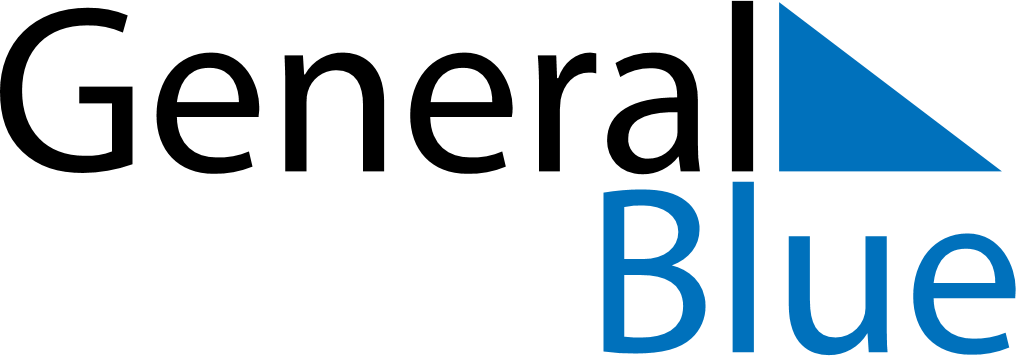 September 2024September 2024September 2024September 2024September 2024September 2024Axel, Zeeland, The NetherlandsAxel, Zeeland, The NetherlandsAxel, Zeeland, The NetherlandsAxel, Zeeland, The NetherlandsAxel, Zeeland, The NetherlandsAxel, Zeeland, The NetherlandsSunday Monday Tuesday Wednesday Thursday Friday Saturday 1 2 3 4 5 6 7 Sunrise: 6:57 AM Sunset: 8:31 PM Daylight: 13 hours and 33 minutes. Sunrise: 6:59 AM Sunset: 8:28 PM Daylight: 13 hours and 29 minutes. Sunrise: 7:00 AM Sunset: 8:26 PM Daylight: 13 hours and 25 minutes. Sunrise: 7:02 AM Sunset: 8:24 PM Daylight: 13 hours and 22 minutes. Sunrise: 7:03 AM Sunset: 8:22 PM Daylight: 13 hours and 18 minutes. Sunrise: 7:05 AM Sunset: 8:19 PM Daylight: 13 hours and 14 minutes. Sunrise: 7:07 AM Sunset: 8:17 PM Daylight: 13 hours and 10 minutes. 8 9 10 11 12 13 14 Sunrise: 7:08 AM Sunset: 8:15 PM Daylight: 13 hours and 6 minutes. Sunrise: 7:10 AM Sunset: 8:13 PM Daylight: 13 hours and 2 minutes. Sunrise: 7:11 AM Sunset: 8:10 PM Daylight: 12 hours and 59 minutes. Sunrise: 7:13 AM Sunset: 8:08 PM Daylight: 12 hours and 55 minutes. Sunrise: 7:14 AM Sunset: 8:06 PM Daylight: 12 hours and 51 minutes. Sunrise: 7:16 AM Sunset: 8:04 PM Daylight: 12 hours and 47 minutes. Sunrise: 7:18 AM Sunset: 8:01 PM Daylight: 12 hours and 43 minutes. 15 16 17 18 19 20 21 Sunrise: 7:19 AM Sunset: 7:59 PM Daylight: 12 hours and 39 minutes. Sunrise: 7:21 AM Sunset: 7:57 PM Daylight: 12 hours and 35 minutes. Sunrise: 7:22 AM Sunset: 7:54 PM Daylight: 12 hours and 32 minutes. Sunrise: 7:24 AM Sunset: 7:52 PM Daylight: 12 hours and 28 minutes. Sunrise: 7:26 AM Sunset: 7:50 PM Daylight: 12 hours and 24 minutes. Sunrise: 7:27 AM Sunset: 7:48 PM Daylight: 12 hours and 20 minutes. Sunrise: 7:29 AM Sunset: 7:45 PM Daylight: 12 hours and 16 minutes. 22 23 24 25 26 27 28 Sunrise: 7:30 AM Sunset: 7:43 PM Daylight: 12 hours and 12 minutes. Sunrise: 7:32 AM Sunset: 7:41 PM Daylight: 12 hours and 8 minutes. Sunrise: 7:33 AM Sunset: 7:38 PM Daylight: 12 hours and 4 minutes. Sunrise: 7:35 AM Sunset: 7:36 PM Daylight: 12 hours and 1 minute. Sunrise: 7:37 AM Sunset: 7:34 PM Daylight: 11 hours and 57 minutes. Sunrise: 7:38 AM Sunset: 7:32 PM Daylight: 11 hours and 53 minutes. Sunrise: 7:40 AM Sunset: 7:29 PM Daylight: 11 hours and 49 minutes. 29 30 Sunrise: 7:41 AM Sunset: 7:27 PM Daylight: 11 hours and 45 minutes. Sunrise: 7:43 AM Sunset: 7:25 PM Daylight: 11 hours and 41 minutes. 